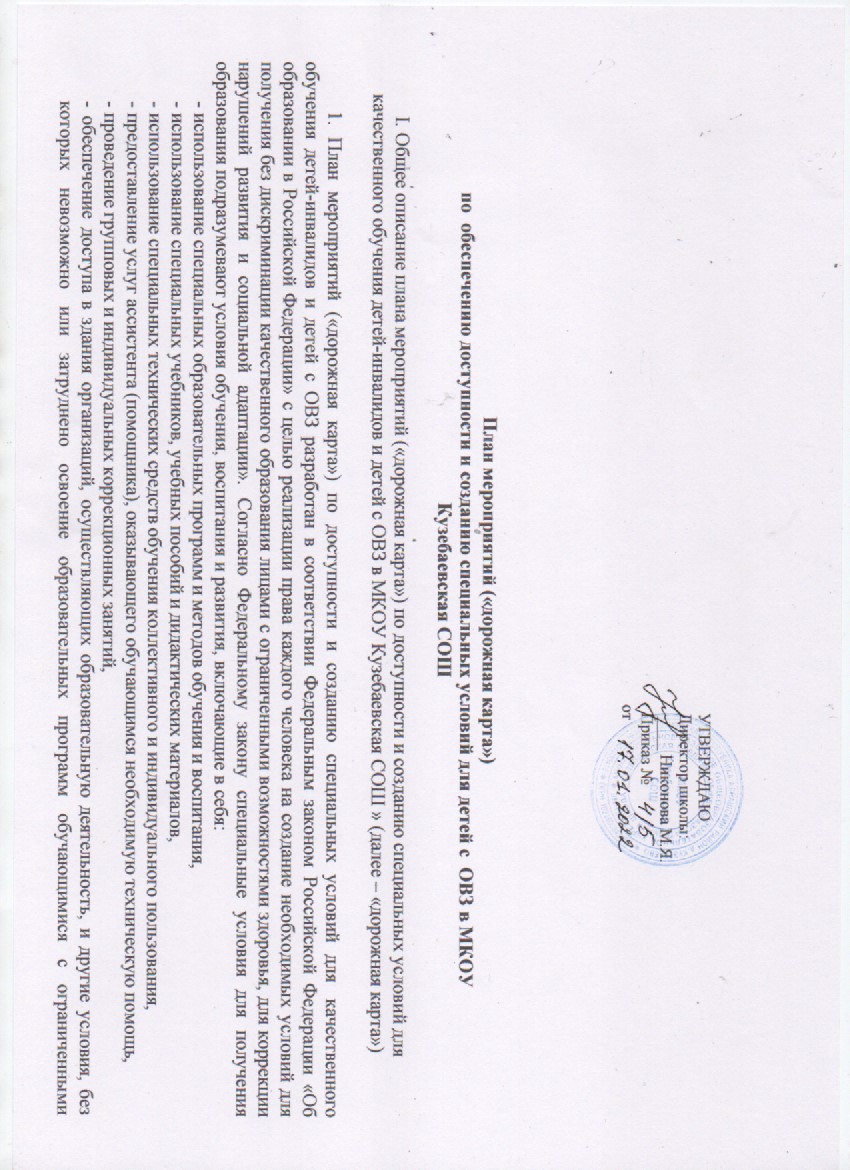 с ограниченными возможностями здоровья.Получение образования детьми-инвалидами и детьми с ОВЗ является одним из основных и неотъемлемых условий их успешной социализации, обеспечения их полноценного участия в жизни общества, эффективной самореализации в различных видах профессиональной и социальной деятельности.Подход в реализации мероприятий по обеспечению доступной среды может быть осуществлен только при условии последовательных и взаимосвязанных действий. В связи с этим необходимо разработать План мероприятий «дорожную карту» по доступности и созданию специальных условий для качественного обучения детей-инвалидов.Цели и задачи обеспечения доступности объектов для инвалидов и предоставляемых для них услуг в сфере образования в МКОУ Кузебаевской СОШЦели «дорожной карты»: обеспечение условий доступности для получения беспрепятственного и качественного образования детьми-инвалидами и детьми с ОВЗ, с учетом особых образовательных потребностей и индивидуальных возможностей в условиях МКОУ Кузебаевской СОШЗадачи «дорожной карты»:создать необходимые условия для организации качественного образования для детей с ОВЗ и инвалидностью;обеспечить повышение профессиональной компетентности педагогов по вопросам организации обучения детей с ОВЗ и инвалидностью, просвещение, консультирование, информирование родителей по всем вопросам обучения детей;повысить доступность и качество образования, обеспечение психологической безопасности образовательного процесса для детей с ОВЗ и инвалидностью.Основные ожидаемые результаты реализации «дорожной карты»:Реализация «дорожной карты» позволит сформировать условия для устойчивого развития доступной среды для инвалидов и детей с ОВЗ, повысить доступность и качество образования предоставляемых детям с ОВЗ и инвалидностью.Сроки реализации «дорожной карты» – 2023–2027 годы.Результатом реализации «дорожной карты» является повышение к 2027 году значений показателей доступности и качества образования для детей с ОВЗ и инвалидностью в МКОУ Кузебаевской СОШ.План мероприятий по созданию условий для получения детьми-инвалидами и детьми с ОВЗ качественного образования№ п/пНаименование мероприятияСроки исполнекнияОтветственные исполнителиПланируемый результатИнструмент оценки1. Организационное и нормативно-правовое обеспечение1. Организационное и нормативно-правовое обеспечение1. Организационное и нормативно-правовое обеспечение1. Организационное и нормативно-правовое обеспечение1. Организационное и нормативно-правовое обеспечение1. Организационное и нормативно-правовое обеспечение1.Утверждение	рабочей	группы	по разработке, корректировке и реализации«дорожной карты» по доступности и созданию	специальных	условий	длякачественного обучения детей-инвалидов и детей с ОВЗ.2023 г.Директор, заместителидиректора, методист«Дорожная карта» и ее реализация«Дорожная карта» и ее реализация2.Организация разработки, утверждения и корректировки локальных актов, регули рующих качество образования детей- инвалидов и детей с ОВЗ2023 г.Директор, заместителидиректора, методистРазработка новых документов, внесение изменений	в локальные актыНаличие локальных актов по организации обучения	детей-инвалидов и детей с ОВЗ2. Обеспечение вариативности предоставления образования детям с ОВЗ и инвалидностью2. Обеспечение вариативности предоставления образования детям с ОВЗ и инвалидностью2. Обеспечение вариативности предоставления образования детям с ОВЗ и инвалидностью2. Обеспечение вариативности предоставления образования детям с ОВЗ и инвалидностью2. Обеспечение вариативности предоставления образования детям с ОВЗ и инвалидностью2. Обеспечение вариативности предоставления образования детям с ОВЗ и инвалидностью2.Разработка	и	утверждение адаптированных			основных образовательных программ для детей с ОВЗАвгуст 2022 г.Директор, заместителидиректора	по воспитательнойработе, методистАдаптированные основныеобразовательные программы для детей с ЗПРАдаптированные основныеобразовательные программы для детей с ЗПР3.Персонификация	содержательного компонента образования детей с ОВЗ и инвалидностьюЕжегодноЗаместителидиректора	по воспитательнойработе, методистРазработка индивидуальных образовательныхмаршрутов развития с учетомобразовательныхМониторинг качества образования	по реализации АООП, ИПРА)потребностей воспитанников с ОВЗ(АООП, ИПРА)4.Вовлечение детей с ОВЗ и инвалидностью	в	программы дополнительного образования2023-2025 г.Заместителидиректора	по воспитательнойработе, руководители структурных подразделенийУвеличениеколичества	детей	с ОВЗ		иинвалидностью, получающихдополнительное образованиеПоказатели	в аналитическом отчете3. Обеспечение доступной среды3. Обеспечение доступной среды3. Обеспечение доступной среды3. Обеспечение доступной среды3. Обеспечение доступной среды3. Обеспечение доступной среды1.Обеспечение доступности для инвалидов и лиц с ОВЗ, изменение инфраструктуры ДОУ (ремонт ряда помещений с целью создания благоприятных условий для осуществления	качественнойобразовательной деятельности для детей с ОВЗ и инвалидностью)2023-2024 г.Директор, заместителидиректора по общим вопросамИзменениеинфаструктуры ДОУ, создание специальных условий по обучению детей с ОВЗ и инвалидностьюАналитическая справка по доступной среде2.Проведение паспортизации2023 г.Директор, заместителидиректора по общим вопросамНаличие утвержденного паспорта доступностиНаличие утвержденногопаспорта доступности4. Развитие профессиональной компетентности педагогических работников, реализующих программы обучения и индивидуальныеобразовательные маршруты для детей с ОВЗ и инвалидностью4. Развитие профессиональной компетентности педагогических работников, реализующих программы обучения и индивидуальныеобразовательные маршруты для детей с ОВЗ и инвалидностью4. Развитие профессиональной компетентности педагогических работников, реализующих программы обучения и индивидуальныеобразовательные маршруты для детей с ОВЗ и инвалидностью4. Развитие профессиональной компетентности педагогических работников, реализующих программы обучения и индивидуальныеобразовательные маршруты для детей с ОВЗ и инвалидностью4. Развитие профессиональной компетентности педагогических работников, реализующих программы обучения и индивидуальныеобразовательные маршруты для детей с ОВЗ и инвалидностью4. Развитие профессиональной компетентности педагогических работников, реализующих программы обучения и индивидуальныеобразовательные маршруты для детей с ОВЗ и инвалидностью1.Организация	информационно- разъяснительной работы по вопросам организации образования детей с ОВЗ и инвалидностью.ЕжегодноЗаместителидиректора	по воспитательнойработе, методистПолучение консультационной помощи,методической поддержкипедагогическихкадров.	Изучение	и внедрение передового педагогического опытаМетодические рекомендации.2.Обеспечение поэтапного повышения квалификации	педагогического персонала (КПК)ЕжегодноЗаместителидиректора	по воспитательнойработе, методистУвеличениеколичества педагогов, прошедшихпрофессиональнуюпереподготовку и курсы повышения квалификации по работе с детьми с ОВЗ.100%	состав квалифицированных педагогов		испециалистов ДОУ3.Организация и работа методических объединений по вопросам реализации качественного обучения детей с ОВЗ и инвалидностью.В	течение	учебного годаЗаместителидиректора	по воспитательнойработе, методистПовышение качества образования детей с ОВЗ и инвалидностьюПротоколы методических объединенийспециалистов,	и воспитателейкомпенсирующих	и комбинированных групп.4.Организация	и		проведение конференций, семинаров, тренингов, мастер-классов для		педагогов,реализующих образовательные программы для детей с ОВЗ и инвалидностьюВ	течение	учебного годаЗаместителидиректора	по воспитательнойработе,	методист, педагог-психологПовышение профессиональной компетентностипедагогов	по вопросам образования детей с ОВЗ иинвалидностьюУчастие педагогов в конференциях,семинарах, тренингах, мастер-классах5.Участие в работе семинаров, форумов, вебинаров муниципального уровня по повышению качества образования детей с ОВЗ и инвалидностьюЕжегодноЗаместителидиректора	по воспитательнойработеТрансляция профессиональногоопыта	педагогов	и специалистов в работес детьми с ОВЗ и инвалидностьюКоличество представленных практик5.	Обеспечение комплексного психолого-педагогического сопровождения детей5.	Обеспечение комплексного психолого-педагогического сопровождения детей5.	Обеспечение комплексного психолого-педагогического сопровождения детей5.	Обеспечение комплексного психолого-педагогического сопровождения детей5.	Обеспечение комплексного психолого-педагогического сопровождения детей5.	Обеспечение комплексного психолого-педагогического сопровождения детей1.Организация	деятельности	психолого- педагогического консилиума ДОУЕжегодноЗаместительдиректора	по воспитательнойработе, методистАктуальность состояниядеятельности	ППкДОУ	поАналитическая справкасопровождению детей с	ОВЗ	иинвалидностью2.Реализация работы регионального консультационного центра для родителей (законных представителей) детей от 0 до 18 летЕжегодноМетодист, педагоги и специалисты ДОУПредоставление родителям	детей	с ОВЗ и инвалидностью консультационныхуслугКоличество оказанныхконсультаций3.Информирование родителей по вопросам обучения ребенка с ОВЗ и инвалидностью, вовлечение их в образовательную деятельностьВ	течение	учебного годаЗаместителидиректора	по воспитательнойработе,	методист, специалисты,воспитателиУвеличение количествазаинтересованных родителейПротоколы родительскихсобраний,	журналы консультирования специалистов,методические материалы4.Обеспечение детей-инвалидов и детей с ОВЗ ассистентом (помощником) для их сопровождения в период обучения, согласно заключению ТПМПКЕжегодноДиректор, заместительдиректора	по воспитательнойработе, методис100% обеспечение100% обеспечение нуждающихся детей- инвалидов6. Информационное обеспечение6. Информационное обеспечение6. Информационное обеспечение6. Информационное обеспечение6. Информационное обеспечение6. Информационное обеспечение1.Обеспечение		информационной открытости по	вопросам	организации обучения детей с ОВЗ и инвалидностьюПостоянноДиректор, заместителидиректора	по воспитательнойработеПубличная отчетность,самообследованиеПодготовка публичной отчетности,самообследование2.Размещение на сайте детского сада информационных материалов о работе с детьми с ОВЗ и инвалидностью.ПостоянноЗаместителидиректора	по воспитательнойработе, методистПубликации на сайтеПубликации на сайте